Publicado en Madrid el 27/05/2020 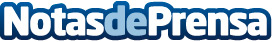 SEMrush Conferencia E-commerce 2020: antes y despuésEl próximo 3 y 4 de junio SEMrush reúne a grandes profesionales y empresas del sector e-commerce en una conferencia virtual y 100% gratuitaDatos de contacto:Ariani Carreño+420 296 849 427Nota de prensa publicada en: https://www.notasdeprensa.es/semrush-conferencia-e-commerce-2020-antes-y Categorias: Nacional Marketing Emprendedores E-Commerce Recursos humanos Consumo http://www.notasdeprensa.es